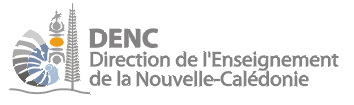 Documents à joindre à la demande :  Un dossier complet présentant le contenu de l’intervention ou de la visite avec les documents diffusés et présentés aux élèves.La liste nominative des intervenants avec leur qualification (diplôme ou qualification).Retour du dossier au plus tard le 1er octobre (délai de rigueur).Le dossier dûment complété est à retourner à la Direction de l’Enseignement de la Nouvelle-Calédonie à l’adresse suivante : manuela.chatenay@gouv.nc L’agrément est valable uniquement pour l’année scolaire de sa délivrance. Tout dossier incomplet ne sera pas examiné lors de la commission. Tout changement de personne (intervenants) ou de projets (documents fournis) devra faire l’objet d’une nouvelle demande.Je soussigné(e), Nom :……………………………....………….. Prénom : …………………………………….. né(e) le ………………. Adresse complète…………………………………………………………………………………………… Profession : ………………………………………………. sollicite un AGRÉMENT pour participer à l’enseignement dans le :			 domaine de l’Enseignement moral et civique			 domaine du Français domaine de l’Education physique et sportive. domaine des Mathématiques domaine des Sciences, de la Technologique et du Numériquepour des interventions en classe. un accompagnement de projet pédagogique. des documents à usage pédagogique. des visites de sites.Cycle ciblé:		  cycle 1		  cycle 2		  cycle 3 Niveau (x) de classe Qualifications et formations  Je suis titulaire du (des) diplôme(s) suivant(s), dont je joins une copie : ………………………………délivré par .………………………………… en date du .…………………. ………………………………délivré par .………………………………… en date du .…………………..………………………………délivré par .………………………………… en date du .………………….  J’ai participé à un (des) stage(s) de formation pédagogique et technique (Education Nationale, autre organisme………………) : Durée : ……………………… Organisme : ………………………………. Spécialité(s) ………………..Durée : ……………………… Organisme : ………………………………. Spécialité(s) ………………..  Je suis titulaire du PSC1 (diplôme de Prévention et Secours Civiques de niveau 1) ou de l’AFPS (Attestation de formation aux Premiers Secours).Statut Je suis intervenant bénévole pour l’association : 						 Je suis intervenant rémunéré. (Numéro de patente : 				                         )Nom, adresse et téléphone de l’employeur :…………………………………………………………………………………………………………………………………………………………………..……………………………………………………………………...…………………………….……….………………………………………………………… Je suis employé d’une association, ou d’un autre organisme, ou travailleur indépendant.Nom, adresse et téléphone, ………………………………………………………………………………………………………………………………………………………………………………………………………………...........…………..……………………………………………………………………………………….…………..Fait à ………………………………………., le ……………………………………………………………Signature : Partie réservée à l’administrationAVIS ET VALIDATION DE L’AGRÉMENTSPSGCPCE1CE2CM1CM2Décision de la commission ACCORD pour l’année scolaire 20….Agrément N° ……………………………………Observations : ……………………………………………………………………………………………………………… REFUS……………………………………………………………………………………………………………………………………………………………………………………………………………………………………………………………………………….…………………………………………………..…………………………………………………………………………………………………………………………………………………………………………………À ………………………… le ………………………Signature